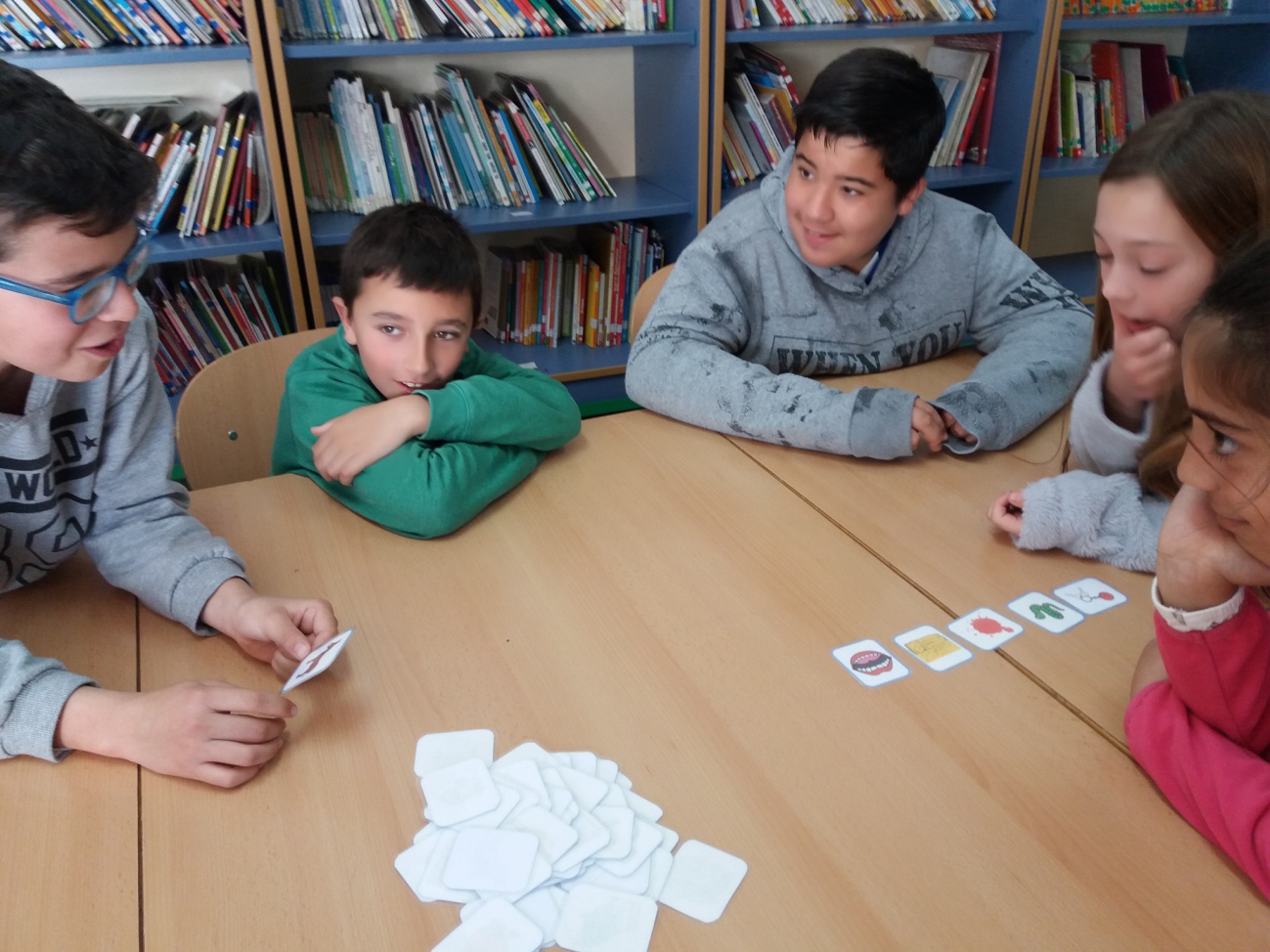 CEIP. Maestro Rafael Carballar                         F.C.  “EN CONEXIÓN” Trabajo cooperativo y                   Higuera de la Sierra                                                                                          y cohesión de grupoCEIP. Maestro Rafael Carballar                         F.C.  “EN CONEXIÓN” Trabajo cooperativo y                   Higuera de la Sierra                                                                                          y cohesión de grupoTécnicas desarrolladas en las diferentes sesionesTécnicas desarrolladas en las diferentes sesionesNombre de la Técnica/juego La historia increíbleÁmbitos que trabajaTrabajo en equipo como contenidoBreve descripciónSe necesitan tarjetas con imágenes, estas tarjetas se ponen boca debajo de manera que no puedan ver el dibujo que hay en ellas.El primer alumno coge una tarjeta y comienza la historia con ella, el segundo coge otra imagen repite la historia desde el principio y debe continuar la historia con la tarjeta que le ha tocado, así sucesivamente hasta que alguno se equivoque. Al final verán qué historia ha sido la más larga que han podido contar.Relación con Programación – CurrículumEsta actividad está relacionada con el área de lengua.Los alumnos practican la escucha activa, aprenden a escuchar a sus compañeros, practican la expresión oral  a la vez que desarrollan su imaginación.Aplicación en el aulaCuando queremos trabajar la expresión oral.(área de lengua)Cuando han terminado las tareas de clase.Como ampliación para los alumnos.Valoración Es una actividad muy divertida ya que los alumnos crean historias a partir de unas imágenes que no tienen ninguna relación entre ellos.